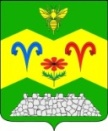 АДМИНИСТРАЦИЯ ПЕРЕДОВСКОГО СЕЛЬСКОГО ПОСЕЛЕНИЯ ОТРАДНЕНСКОГО РАЙОНАП О С Т А Н О В Л Е Н И ЕОт 10.01.2018г.                                                                                                                          № 1ст-ца ПередоваяО создании молодежного общественного  Совета по вопросам реализации государственной молодежной политики при главе Передовского сельского поселения  Отрадненского района	В соответствии с Федеральным законом от 6 октября 2003 года № 131-ФЗ «Об общих принципах организации местного самоуправления в Российской Федерации», в целях выполнения Закона Краснодарского края от 4 марта 1998 года № 121-КЗ «О государственной молодежной политике в Краснодарском крае», привлечения молодежи к участию в общественно-политической жизни муниципального образования, определения приоритетных направлений молодежной политики, реализации программ, касающихся решения молодежных проблем, а также проблем социально-экономического развития муниципального образования Отрадненский район, п о с т а н о в л я ю: 1. Создать молодежный общественный Совет по вопросам реализации государственной молодежной политики при главе Передовского сельского поселения Отрадненского района.	2.Утвердить состав общественного  Совета по вопросам реализации государственной молодежной политики при главе Передовского сельского поселения  Отрадненского района (приложение № 1).	3. Утвердить положение о молодежном общественном Совете по вопросам реализации государственной молодежной политики при главе Передовского сельского поселения Отрадненского района              (приложение № 2).	4. Утвердить регламент молодежного общественного Совета по вопросам реализации государственной молодежной политики при главе Передовского сельского поселения Отрадненского района              (приложение № 3).5. Юристу администрации Передовского сельского поселения Отрадненского района Г. А. Мельник разместить настоящее постановление на сайте администрации Передовского сельского поселения в установленном законом порядке.6. Постановление администрации Передовского сельского поселения Отрадненского района от 25 декабря 2015 года № 148 «О создании молодежного общественного  Совета по вопросам реализации государственной молодежной политики при главе Передовского сельского поселения  Отрадненского района» считать утратившим силу.7. Контроль за исполнением настоящего постановления возложить на специалиста по делам молодежи МКУ «СКО Передовского сельского поселения» П.Д. Глухову. 8. Постановление вступает в силу со дня его опубликования (обнародования).                                                                                     ПРИЛОЖЕНИЕ № 2                                                                                          УТВЕРЖДЕНО:                                                                            постановлением администрации                                                                         Передовского сельского поселения                                                                                     Отрадненского района                                                                                        от 10.01.2018г. № 1ПОЛОЖЕНИЕо молодежном общественном Совете при  главе  Передовского  СЕЛЬСКОГО ПОСЕЛЕНИЯ отрадненского  районаОбщие положения1.1. Молодежный общественный Совет при главе Передовского сельского поселения Отрадненского района  (далее – Совет) является консультативным и совещательным органом по вопросам реализации государственной молодежной политики.1.2. Совет не является юридическим лицом.1.3. Совет осуществляет свою деятельность на основе Положения и Регламента Совета, и отчитывается о своей деятельности перед главой Передовского сельского поселения Отрадненского района.1.4. Деятельность Совета осуществляется на общественных началах на территории муниципального образования Передовское сельское поселение Отрадненский район. 1.5. Деятельность Совета основывается на принципах коллегиальности, гласности, независимости и равенства его участников.1.6. Решения Совета, принимаемые в соответствии с его компетенцией, имеют рекомендательный характер для органов власти, организаций и учреждений и доводятся до них в виде выписки из протокола заседания Совета.1.7.Организационно-техническое обеспечение деятельности Совета осуществляется за счет средств  бюджета сельского поселения, выделяемых на реализацию государственной молодежной политики.1.8. В своей деятельности Совет руководствуется Конституцией Российской Федерации, федеральными законами, указами и распоряжениями Президента Российской Федерации, Законами Краснодарского края, постановлениями и распоряжениями губернатора Краснодарского края, постановлениями главы муниципального образования Отрадненский район, а также настоящим Положением и Регламентом Совета.Основные цели2.1. Выполнение положений Закона Краснодарского края» от 04.03.1998 № 123-КЗ «О государственной молодежной политике в Краснодарском крае». 2.2. Привлечение молодых граждан к непосредственному участию в общественно-политической жизни Отрадненского района.2.3. Определение приоритетных направлений молодежной политики в муниципальном образовании Передовское сельское поселение Отрадненский район.2.4. Реализация соответствующих программ, касающихся решения молодежных проблем, а также проблем социально-экономического развития  муниципального образования Передовское сельское поселение Отрадненский район. Основные задачи3.1. Разработка предложений по основным направлениям молодежной политики и ее реализации на территории  Передовского сельского поселения муниципального образования Отрадненский район.3.2. Внесение предложений по формированию концепции государственной молодежной политики.3.3. Представление интересов молодежи в общественно-политической жизни Отрадненский района.3.4. Содействие повышению социальной активности молодежи, молодежных общественных объединений.3.5. Содействие в реализации и защите гражданских, политических, экономических, социальных и культурных прав молодежи.3.6. Содействие в формировании правого сознания и повышении правовой культуры молодежи.3.7. Информирование главы муниципального образования Передовское сельское поселение Отрадненский района о положении молодежи на территории Отрадненского района.3.8. Ведение информационно-аналитической, консультативной и иной деятельности, направленной на реализацию молодежной политики в районе.4.Функции4.1.Совет в соответствии с возложенными на него задачами осуществляет следующие функции:4.1.1. Разрабатывает предложения по основным направлениям и приоритетам молодежной политики, механизмы ее реализации.4.1.2. Участвует в реализации мер по оказанию социально-психологической, педагогической, правовой помощи и реабилитации молодых людей, оказавшихся в трудной жизненной ситуации.4.1.3. Участвует в организации физкультурно-оздоровительной работы с детьми и молодежью, способствует их привлечению к систематическим занятиям физкультурой и спортом.4.1.4. Участвует в разработке и реализации целевых программ, направленных на решение вопросов образования, занятости, жилищного обеспечения, социального обслуживания, организации отдыха и оздоровления, профилактики наркомании и правонарушений среди молодежи, детской безнадзорности, духовного, физического и гражданско-патриотического воспитания людей, на развитие творчества и предпринимательства, поддержку деятельности молодежных и детских общественных объединений, а также на решение других вопросов, затрагивающих интересы молодежи.4.1.5. Участвует в разработке и осуществлении мер в области подготовки, переподготовки кадров, работающих с молодежью.4.1.6. Содействует информационному и методическому обеспечению молодежных и детских общественных объединений.4.1.7. Осуществляет анализ деятельности по организации воспитания, вне учебной работы с детьми и молодежью в образовательных учреждениях Отрадненского района.4.1.8. Участвует в установленном порядке в разработке и реализации межведомственных договоров, соглашений и других документов в области международного сотрудничества по вопросам молодежной политики, защите прав и законных интересов молодых граждан.Принципы формирования5.1. Членами Совета могут быть граждане Российской Федерации, проживающие на территории муниципального образования Передовское сельское поселение Отрадненский район.5.2. В состав Совета входят: специалист администрации  по делам молодежи  Передовского сельского поселения муниципального образования Отрадненский район, а также представители молодежи муниципального образования в возрасте от 14 до 30 лет, в том числе: - представители учащейся молодежи; - представители студенческой молодежи; - представители молодежи от общественных объединений; - представители работающей молодежи.5.3. Выдвижение кандидатов в члены Совета производится органами ученического, студенческого самоуправления, молодежными объединениями, в том числе молодежными профсоюзными комитетами и активами молодежи на предприятиях и организациях всех форм собственности, а так же путем самовыдвижения.5.4. Объявление о дате и месте проведения территориальной молодежной конференции публикуется органом по делам молодежи в газете «Сельская жизнь» не позднее, чем за 7 дней до ее проведения.5.5. Состав Совета определяется на конференциях в соответствии с п.п 5.2 настоящего Положения путем открытого голосования. Решение принимается простым большинством голосов.5.6. Состав Совета утверждается правовым актом главы муниципального образования Передовское сельское поселение Отрадненский район.6.Права и обязанности6.1. Участники Совета имеют право: - вносить замечания и предложения по повестке заседания Совета по существу обсуждаемых вопросов;	- участвовать путем голосования в принятии решений по вопросам, обсуждаемым Советом; - вносить на рассмотрение Совета вопросы, относящиеся к его деятельности; - получать информацию о деятельности структурных подразделений администрации муниципального образования Передовское сельское поселение  Отрадненский район; - получать в установленном порядке информацию по всем вопросам, связанным с реализацией молодежной политики в муниципальном образовании Отрадненский район и Краснодарском крае от органов государственной власти и местного самоуправления, в том числе статистические данные социально-демографического состояния, здравоохранения, образования и другие; - получать для ознакомления и экспертизы проекты нормативных правовых актов в области молодежной политики;	- выйти из состава Совета, подав в установленном порядке заявление об этом.6.2. Участники Совета обязаны: - участвовать в деятельности Совета, проводимых им заседаниях; - активно содействовать решению стоящих перед Советом целей и задач; - вести работу и защищать права молодежи муниципального образования Передовское сельское поселение Отрадненский район;	- добросовестно распространять информацию о деятельности Совета;	- выполнять решения Совета; - не допускать совершения действий, направленных на умаление авторитета Совета.6.3. Член Совета может быть исключен из состава Совета решением Совета по предложению председателя, в случае невыполнения настоящего Положения и решений Совета.7.Заключительные положения7.1. Внесение изменений и дополнений в настоящее Положение осуществляется постановлением главы муниципального образования Передовское сельское поселение Отрадненский район с учетом предложений Совета.7.2. Ликвидация Совета может быть произведена по решению главы Передовского сельского поселения Отрадненского района.Специалист по работе  молодежью МКУ «СКО Передовского сельского поселения»                                                                                           П.Д. ГлуховаПРИЛОЖЕНИЕ № 3             УТВЕРЖДЕН:                                                                            постановлением администрации           Передовского сельского поселения                                                                              Отрадненского района          от 10.01.2018г. № 1РЕГЛАМЕНТМОЛОДЕЖНОГО ОБЩЕСТВЕННОГО СОВЕТА ПРИ ГЛАВЕПЕРЕДОВСКОГО СЕЛЬСКОГО ПОСЕЛЕНИЯГлава 1. Общие положения1.1. Молодежный общественный Совет при главе Передовского сельского поселения (далее – Совет) является консультативным и совещательным органом по вопросам реализации государственной молодежной политики с целью обеспечения взаимодействия между органами местного самоуправления Отрадненского района и молодыми гражданами района, подготовки рекомендаций по решению проблем молодежи в Отрадненском районе, а также проблем социально-экономического развития муниципального образования Передовское сельское поселение Отрадненский район.1.2. Порядок деятельности Совета определяется Положением о Совете и Регламентом Совета.Глава 2. Структура Совета2.1.В структуру Совета входят: председатель, заместитель председателя, секретарь и члены совета. 2.1.1. Председатель Совета: - созывает заседания Совета; - формирует повестку дня заседаний Совета; - председательствует на заседаниях Совета; - руководит деятельностью Совета; - подписывает протоколы заседаний Совета; - выполняет иные функции по реализации целей и задач Совета.2.1.2. Заместитель председателя Совета: - замещает председателя в его отсутствие; - принимает решение о направлении поступивших в Совет материалов на рассмотрение; - осуществляет обеспечение членов Совета соответствующими материалами и информацией; - обобщает предложения, поступившие в план работы Совета в проект повестки дня заседания Совета; - выполняет поручения председателя Совета.2.1.3. Секретарем Совета является координатор комитета  по делам молодежи. Секретарь Совета: - готовит документы для рассмотрения членами Совета; - информирует членов Совета о месте и времени проведения заседания и повестке дня; - вносит замечания и предложения по повестке дня работы Совета по существу обсуждаемых вопросов; - ведет протоколы заседаний Совета; - представляет информацию о работе Совета всем заинтересованным лицам.2.2. Руководитель комитета по делам молодежи администрации муниципального образования является членом Совета с правом решающего голоса: - определяет время и место проведения заседания Совета; - обеспечивает организационно-техническое сопровождение работы Совета. - Избрание председателя Совета, заместителя председателя Совета оформляется решением Совета. - В случае досрочного прекращения полномочий председателя Состава, заместителя председателя Состава новые выборы проводятся на заседании Совета.Глава 3. Порядок и планирование работы Совета3.1. Совет работает в режиме заседаний, которые проводятся по мере необходимости, но не реже одного раза в месяц. Внеочередное заседание созывается по инициативе председателя Совета, либо по требованию не менее чем 2/3 участников Совета.3.1.1. Заседание Совета считается правомочным, если на нем присутствует более половины участников от численного состава Совета.3.1.2. Заседания Совета являются открытыми.3.1.3. Члены Совета участвуют в его заседаниях лично.3.1.4. Регистрация членов Совета проводится до начала заседания.3.1.5. Совет проводит свои заседания и организацию работы на основе перспективных и текущих планов, которые принимаются на заседаниях Совета в текущем порядке.3.1.6. На заседаниях Совета могут присутствовать представители средств массовой информации.3.1.7. О времени и месте проведения заседания члены Совета извещаются не позднее чем за 5 дней до начала заседания.3.2. Повестку дня заседания Совета формирует председатель Совета. В повестке дня заседания Совета указываются вопросы, предложенные к рассмотрению на заседании, фамилии членов Совета, выступающих с докладом или содокладом, а также готовящих материалы и проекты решений по вопросам повестки дня заседания Совета.3.2.1. Проект повестки дня заседания Совета направляется членам Совета не позднее чем за 5 дней до начала заседания.3.2.2. Предложения по проекту повестки дня заседания Совета вносятся заместителю председателя Совета.3.2.3. Одновременно с предложениями по проекту повестки дня заседания Совета должны быть представлены материалы, проекты решений Совета по вопросам, предлагаемым для внесения на заседание Совета.3.2.4. На заседании Совета по предложению членов Совета в повестку дня заседания могут включаться дополнительные вопросы.3.2.5. Дополнительные вопросы включаются в повестку дня заседания Совета при условии их подготовленности к рассмотрению: имеются докладчик, необходимый справочный материал, проект рекомендации или решения.3.2.6. В исключительных случаях дополнительные вопросы могут быть включены в повестку дня заседания Совета без предварительной подготовки.3.2.7. Решение о включении дополнительного вопроса в повестку дня заседания Совета принимается большинством голосов, присутствующих на заседании членов Совета.3.2.8. Повестка дня заседания Совета утверждается большинством голосов, присутствующих на заседании членов Совета.3.3. Заседание Совета ведет председатель Совета, по его поручению или, в случае, отсутствия председателя заседание ведет заместитель председателя Совета.3.3.1. Председательствующий на заседании Совета обеспечивает соблюдение демократических принципов проведения заседаний Совета, его эффективную работу, а также соблюдение положений Регламента Совета.Председательствующий на заседании Совета: - открывает и закрывает заседание совета, руководит заседанием, следит за соблюдением регламента Совета и принятой Советом повестки дня заседания; - предоставляет слово для выступления в порядке поступления заявок в соответствии с повесткой дня заседания; - оглашает письменные запросы, заявления и справки членов Совета; - предоставляет членам Совета слово для устных вопросов, предложений и заявлений, а также замечаний по порядку ведения заседания Совета; - ставит на голосование каждое предложение членов Совета в порядке поступления; - проводит голосование и оглашает его результаты; - обеспечивает выполнение решений Совета и порядок ведения заседания; - дает членам Совета поручения по вопросам обеспечения проведения заседания Совета; - подписывает протоколы заседания Совета и принятые на заседании решения.3.3.2. В случае если выступающий отклоняется от обсуждаемого вопроса, нарушает порядок ведения заседания, председательствующий вправе сделать выступающему предупреждение, а при повторном нарушении лишить его слова по обсуждаемому вопросу.3.4. Члены Совета могут организовываться в рабочие группы по субъектам и по проблемам на добровольной основе.Рабочие группы по субъектам: - проблемы учащейся молодежи; - проблемы студенческой молодежи; - проблемы общественных организаций; - проблемы работающей молодежи.	Рабочие группы по проблемам: - поддержка молодой семьи; - организация свободного времени; - занятость молодежи; - правовая защита молодежи; - привлечение средств (фандрайзинг); - связи с общественностью; - экспертный совет при Совете.3.4.1. Образование групп оформляется решением Совета.3.4.2. Председатели групп избираются из числа ее членов на заседании Совета3.4.3. Группы осуществляют свою деятельность в соответствии с Положением о Совете и Регламентом Совета.3.5. Члены Совета вправе участвовать в прениях, вносить предложения, замечания, поправки по существу обсуждаемых вопросов, предлагать кандидатуры и высказывать свое мнение по кандидатурам, избираемым, назначаемым или утверждаемым Советом, задавать вопросы, давать справки, а также пользоваться иными правами, установленными Регламентом Совета.3.5.1. Члены Совета, за исключением назначенных докладчиков, выступают по конкретному вопросу повестки дня заседания в порядке записи.3.5.2. Запись на выступление, регистрацию вопросов, справок, сообщений, заявлений, предложений и других материалов, поступающих от членов Совета, осуществляет заместитель председателя Совета.3.5.3. Время для докладов, содокладов и заключительного слова устанавливается председательствующим на заседании Совета по согласованию с докладчиками и содокладчиками, но не более 20 минут для доклада, 10 минут для содоклада и 6 минут для заключительного слова.3.5.4. По истечении установленного времени председательствующий предупреждает об этом выступающего, а затем вправе прервать его выступление.3.5.5. С согласия Совета председательствующий устанавливает общее время, отведенное на обсуждение вопроса повестки дня заседания.3.5.6. Совет вправе принять решение о продлении или сокращении времени выступления.3.5.7. После принятия решения о прекращении прений председательствующий на заседании выясняет, кто из записавшихся, но не выступивших членов Совета настаивает на выступлении, и с согласия Совета предоставляет им слово.3.5.8. Члены Совета, которые не смогли выступить в связи с прекращением прений, могут передавать подписанные ими тексты выступлений заместителю председателя Совета для приобщения их к протоколу заседания.3.6. Совет принимает свои акты в форме решений.3.6.1. При голосовании по каждому вопросу член Совета имеет один голос.3.6.2. Рассмотрение предложений, дополнений по проектам решений Совета проводится после принятия решения за основу.3.6.3. После объявления председательствующим на заседании Совета начала голосования никто не вправе прерывать голосование. Голосование может быть прервано только по вопросу о порядке его проведения.3.6.4. По окончании подсчета голосов председательствующий на заседании Совета объявляет результаты голосования, информируя присутствующих на заседании о принятии или об отклонении решения.3.6.5. Решения Совета считаются принятыми, если за них проголосовало не менее половины присутствовавших на заседании членов Совета.3.6.6. Результаты голосования вносятся в протокол заседания.3.7. На каждом заседании Совета ведется протокол, в котором указываются: - дата и место проведения заседания; - фамилия инициалы председательствующего на заседании; - число присутствующих на заседании членов Совета; - должности, фамилии и инициалы приглашенных на заседание Совета лиц; - повестка дня заседания Совета с указанием фамилии и инициалов докладчика и содокладчика по каждому вопросу; - фамилии и инициалы членов Совета, выступавших в прениях или внесших предложения, и краткое содержание их выступления; - результаты голосования по каждому вопросу повестки дня заседания Совета.3.7.1. Протоколы заседания Совета оформляются не позднее чем в семидневный срок после заседания.3.7.2. Датой протокола является дата заседания.3.7.3. Протоколы подписываются председательствующим на заседании и секретарем. 3.7.4. Оформленные и подписанные протоколы заседаний Совета хранятся в МУ «Комитет по делам молодежи муниципального образования Отрадненский район».Глава 4. Заключительные положения4.1. Изменения и дополнения в настоящий Регламент Совета осуществляются  постановлением главы Передовского сельского поселения с учетом предложений Совета.4.2. Настоящий Регламент Совета вступает в силу со дня его принятия.Специалист по работе  молодежью МКУ «СКО Передовского сельского поселения»                                                                                           П.Д. Глухова                                                                                  ПРИЛОЖЕНИЕ № 1           УТВЕРЖДЕН:                                                                          постановлением администрации     Передовского сельского поселения                                                                                         Отрадненского района         от  10.01.2018г. № 1СОСТАВмолодежного общественного Совета по вопросам реализации государственной молодежной политики при главе Передовского сельского поселенияСпециалист по работе  молодежью МКУ «СКО Передовского сельского поселения»                                                                                           П.Д. ГлуховаГлава Передовского сельского поселения  Отрадненского района                                                  Г.И. ЯковенкоЛевченкоАндрейВикторовичЛидер Школьного Совета МБОУ СОШ № 8, председатель молодежного Совета                        (по согласованию);ЗвонареваТатьянаАлексеевнаЧлен школьного Совета МБОУСОШ №8, заместитель председателя молодежного Совета(по согласованию);Глухова ПолинаДмитриевнаСпециалист по делам молодежиМКУ «СКО Передовского сельского поселения» Отрадненского района                                                              Члены молодежного Совета:Члены молодежного Совета:ДанелияАлександр ТариеловичСпециалист по ФК и спортуМКУ «СКО Передовского сельского поселения» Отрадненского района;ВеличкоКаринаАлександровнаЗаместитель Лидера школьного Совета МБОУ СОШ №8(по согласованию);Дуйдова МаринаАлексеевнаПедагог-организатор МБОУ СОШ № 8(по согласованию).